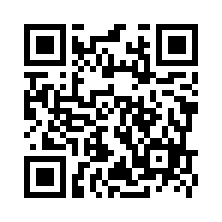 宿泊者意向調査（アンケート）　このたびは阿蘇市でのご滞在、誠にありがとうございます。本アンケートは「阿蘇市サマー宿泊割引キャンペーン」を利用される皆様に記入をお願いしております。今後の観光施策に利用させて頂きますので、ご協力をよろしくお願いします。令和3年　　月　　日ご協力ありがとうございました。（阿蘇市観光課）居住地（都道府県）同行者（いくつでも）主な年齢層①ひとり旅　②夫婦・パートナーのみ③家族（親,夫婦,子,親戚等）④友人⑤その他（　　　　　　　　　）才1今回のキャンペーン情報をどこで知りましたか？ □阿蘇市のホームページ　□阿蘇市のFacebook□宿泊施設のホームページ　　□宿泊施設のSNS□その他（　　　　　　　　　　　　　　　　　　　）2今回、阿蘇市内での旅行費用は一人あたりどのくらいかかりましたか？（阿蘇市での宿泊、飲食、お土産等）□～10,000円　　　□～20,000円　　　□～30,000円□～40,000円　　　□～50,000円　　　□50,001円～3阿蘇市の旅行において、不便だったこと、情報が少なかったことなど、ここを改善したらもっと良くなる！ということを教えてください。（自由記入）4今回宿泊された施設のスタッフ対応は、いかがでしたか？□満足　□やや満足　□どちらでもない　□やや不満　□不満5今回宿泊された施設の満足度は、　いかがでしたか？□満足　□やや満足　□どちらでもない　□やや不満　□不満6今回の阿蘇市滞在の、総合的な満足度は、いかがでしたか？ □満足　□やや満足　□どちらでもない　□やや不満　□不満宿泊施設や阿蘇市に対するご意見を、ご自由に記入ください。